KOMUNIKACIJA: Što vidiš na slici?Pokažite sliku učeniku i postavite mu sljedeća pitanja?( L.V: i S.G. usmjeravati učenike da odgovaraju cjelovitom rečenicom, I.M.- učeniku pokažite mamu i recite mama, a zatim učenik pokaže mamu i veli MAMA ( pokazuje na nalog: Pokaži mamu na slici)Tko je na slici?Gdje se nalaze?Što rade?Što se kupuje u pekarni?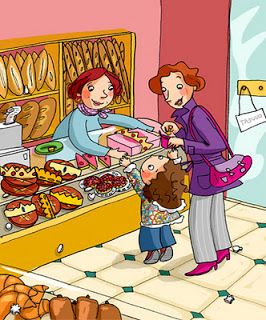 Tko je sve na slici?Gdje se nalaze djeca?Kakvo je vrijeme?Koga su djeca izvela u šetnju?Tko vodi psa na uzici?Što djevojčica drži u ruci?Koja je još životinja na slici?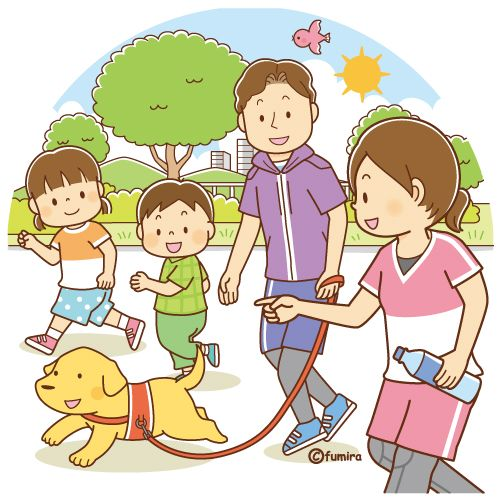 Tko je na slici?Gdje se nalaze djeca?Što djeca rade?Što se sve nalazi na stolu?Što djevojčica drži u ruci?Što dječak drži u ruci?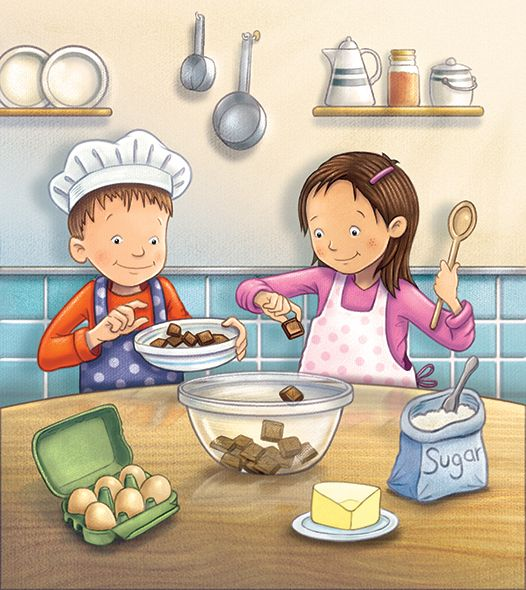 